Der Gesamtbetrag muss auf folgendes IBAN Konto überwiesen werden: 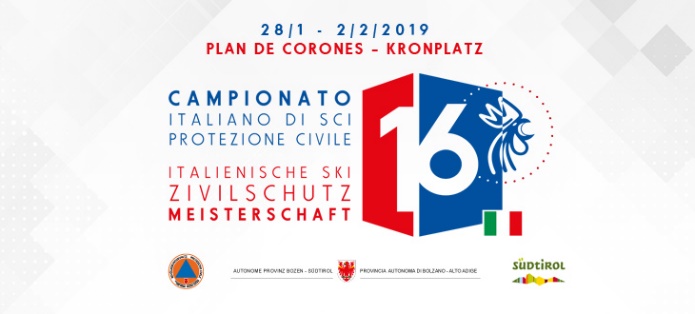 Bruneck Kronplatz Tourismus - Sparkasse BruneckIBAN: IT 91 C 06045 58240 000000052500Swift Code: CRBZIT2B070Zahlungsgrund: *Gruppenname / RegionDas ausgefüllte und unterschriebene Anmeldeformular (S. 1 und 2) ist an folgende E-Mail-Adresse zu übermitteln: info@bruneck.comAnmeldefrist: Dienstag, 15.01.2019Hiermit bestätige ich, dass das Veranstaltungsreglement allen oben angegebenen Eingeschriebenen zur Kenntnis gebracht wurde und insbesondere gewährleistet wird, dass jeder:das Reglement der 16. Nationalen Skimeisterschaften des Zivilschutzes gelesen hat,sich bewusst ist, dass die Teilnahme an Sportveranstaltungen im Allgemeinen eine potenziell gefährliche Tätigkeit darstellt,sich freiwillig angemeldet hat und erklärt, alle Risiken zu übernehmen, die sich aus seiner Teilnahme an der Veranstaltung aufgrund von Unerfahrenheit oder Ungeschicklichkeit wie Stürze, Kollisionen mit Fahrzeugen oder Teilnehmern oder Zuschauern oder Hindernissen jeglicher Art usw. ergeben;erklärt, das Organisationskomitee, die Veranstalter, alle Mitarbeiter und das beschäftigte Personal von gegenwärtigen und zukünftigen Klagen oder Verantwortlichkeiten jedweder Art, bekannt oder unbekannt, die von der eigenen Teilnahme ausgehen, zu entheben und zu entlasten,erklärt, die Organisatoren von etwaigen Schäden schadlos zu halten, die die vorgesehenen Höchstgrenzen der eigens dafür abgeschlossenen Haftpflichtversicherung überschreiten, erteilt sein Einverständnis zur unentgeltlichen Verwendung von Fotos, Videoaufzeichnungen, Aufnahmen und dergleichen die Teilnahme betreffend, für jedweden rechtmäßigen Verwendungszweck,die Verwendung personenbezogener Daten unter Einhaltung der EU-Verordnung 2016/679 erlaubt und ihm das Informationsblatt zur Erhebung von personenbezogenen Daten zur Kenntnis gebracht wurde.Rechtsinhaber für die Datenverarbeitung:Rechtsinhaber für die Datenverarbeitung ist die Agentur für Bevölkerungsschutz (nachfolgend AfBS) der Autonomen Provinz Bozen - Südtirol mit Rechtssitz in der Drususallee 116, 39100 Bozen (BZ).Die Kontaktdaten der AfBS sind folgende:Tel.: 0471 41 60 00 E-Mail: bevoelkerungsschutz@provinz.bz.itPEC: bevoelkerungsschutz.protezionecivile@pec.prov.bz.itDatenschutzbeauftragter (DSB):Die AfBS hat einen Verantwortlichen mit dem Datenschutz (DSB) beauftragt. Die Kontaktdaten des DSB sind folgende: Tel: 0471 920141PEC: dpo@pec.brennercom.netZwecke der Verarbeitung:Ihre Daten werden für die von Ihnen beantragte Einschreibung zu den Italienischen Zivilschutzskimeisterschaften verwendet, zudem für Organisations-, Verwaltungs- und Logistikzwecke sowie für die Einhaltung der vom Gesetz vorgegebenen Vorschriften.Kategorien personenbezogener Daten, die nicht von direkt Betroffenen übermittelt worden sind und Herkunft derselben:Die Angaben zu Ihrer Person (Name, Nachname, Geburtsjahr, Geschlecht) und die Daten in Bezug auf die Wettkämpfe, an denen Sie sich eingeschrieben haben (Kategorie, Rennen und Gruppe) sind der AfBS von Seiten ihrer Organisation (Öffentliche Zivilschutzorganisation oder Freiwilligenorganisation im Zivilschutz) übermittelt worden, indem für Sie das Anmeldeformular ausgefüllt worden ist.Mitteilung und Datenempfänger:Ihre personenbezogenen Daten werden von Personal verarbeitet, das ausdrücklich den Auftrag für die Organisation der Veranstaltung erhalten hat sowie von Dritten, die von Seiten der AfBS die Genehmigung erhalten haben, die Daten für obgenannte Zwecke gemäß spezifischer Ermächtigung zu verwenden oder, in Alternative, der Benennung zum Verantwortlichen spezifischer Verarbeitungsvorgänge im Sinne des Art. 28 der EU-Verordnung 679/2016. Die Mitteilung der Daten ist unerlässlich, um die beantragten Verwaltungsaufgaben abwickeln zu können. Wird die Bereitstellung der Daten verweigert, können die eingegangenen Anträge bzw. Anfragen nicht bearbeitet werden. Bloß beispielhaft und nicht erschöpfend, arbeitet die AfBS mit dem Tourismusverein Bruneck zusammen, welcher den Auftrag für die Sammlung der Daten und die Verwaltung der Einschreibungslisten der Teilnehmer für die Wettkämpfe, die Vermittlung von Beherbergungsbetrieben und die Organisation von Transportmitteln erhalten hat, auch um die Teilnahme an den Wettkämpfen, Freizeitaktivitäten und am Kongress zu vereinfachen. Beherbergungsbetriebe und Betreiber des Skigebietes erhalten Zugriff zu personenbezogenen Daten für Aktivitäten in Zusammenhang mit Buchungen und Wettkämpfen. Die für die Einzahlung der Teilnahmegebühr benötigten Daten werden an Buchhaltungs- und Steuerberater sowie an Bank-, Kredit- und Versicherungsinstitute weitergegeben, welche Leistungen in Zusammenhang mit diesem Auftrag für die AfBS erbringen. Personenbezogene Daten zu Ihrer Person betreffend Wettkampfergebnisse werden an Medien weitergegeben und für die Öffentlichkeitsarbeit von Seiten des Inhabers verwendet, so zum Bespiel für die Veröffentlichung auf der Website. Datenübermittlungen an Drittländer oder internationale Organisationen:Es werden keine personenbezogenen Daten an Drittländer übermittelt. Eine Kopie Ihrer Daten steht im Rechtssitz des Inhabers zur Verfügung. Die Kontaktdaten finden Sie unter Punkt a) und b) des Informationsblattes.Dauer der Datenspeicherung:Ihre personenbezogenen Daten, die für die Abwicklung der Einzahlung sowie für Verwaltungs- und Logistikzwecke in Zusammenhang mit der Veranstaltung benötigt werden, werden für die von den einschlägigen gesetzlichen Bestimmungen vorgesehene Dauer gespeichert.Ihre Daten in Zusammenhang mit den Wettkampfergebnissen werden im öffentlichen Interesse archiviert und zwar in Übereinstimmung mit den technischen und organisatorischen Maßnahmen mit dem Ziel, das Prinzip der Datenminimierung zu garantieren.Rechte der betroffenen Person:Sie haben jederzeit das Recht, beim Inhaber den Zugriff auf Ihre Daten sowie die Abänderung oder die vom Gesetz vorgesehene Löschung derselben einzufordern. Die Beantwortung erfolgt innerhalb von 30 Tagen in schriftlicher Form (ausgenommen eine von Ihnen eingeforderte mündliche Beantwortung), auch mittels elektronischer Kommunikationsmittel. Sie haben zudem das Recht, eine eingeschränkte Nutzung Ihrer Daten einzufordern oder die Verwendung derselben zu untersagen. Letztendlich haben Sie auch die Möglichkeit, Ihre Daten an einen anderen Inhaber übertragen zu lassen.Rechtsbehelfe:Falls Sie der Meinung sind, dass Ihre Daten in irgendeiner Weise unrechtmäßig verwendet worden sind, haben Sie das Recht, eine Beschwerde bei der Datenschutzbehörde einzureichen.Obligatorische oder fakultative Bereitstellung der Daten und die Folgen der fehlenden Bereitstellung:Die Bereitstellung Ihrer Daten ist nur für Ausübung der unter Punkt c) angegeben Zwecke verpflichtend. Ohne Bereitstellung der Daten kann der unterzeichnete Vertrag nicht richtig durchgeführt werden und ist daher undurchführbar.Automatisierte Entscheidungen:Der Inhaber nutzt keine automatisierten Vorgänge im Hinblick auf die seine personenbezogenen Daten.Gruppenname:	     Gruppenname:	     Gruppenname:	     Gruppenname:	     Gruppenname:	     Gruppenname:	     Gruppenname:	     Gruppenname:	     Region:	     Region:	     Region:	     Region:	     Region:	     Region:	     Region:	     Region:	     Verantwortliche/r:	     Verantwortliche/r:	     Verantwortliche/r:	     Verantwortliche/r:	     Verantwortliche/r:	     Verantwortliche/r:	     Verantwortliche/r:	     Verantwortliche/r:	     E-Mail:	     E-Mail:	     E-Mail:	     E-Mail:	     E-Mail:	     E-Mail:	     E-Mail:	     E-Mail:	     Telefonnummer:	     Telefonnummer:	     Telefonnummer:	     Telefonnummer:	     Telefonnummer:	     Telefonnummer:	     Telefonnummer:	     Telefonnummer:	     Nr.Nr.NachnameVornameVornameVornameVornameGeburts-
jahrKategorieM / WRennenRennenRennenRennenRennenRennenRennenGruppe I od. IINur
VeranstaltungNur
VeranstaltungNr.Nr.NachnameVornameVornameVornameVornameGeburts-
jahrKategorieM / WRiesentor-
laufRiesentor-
laufSnowboardSnowboardSnowboardSkitourenLanglaufGruppe I od. IINur
VeranstaltungNur
Veranstaltung1122334455667788991010111112121313141415151616171718181919202021212222232324242525Insgesamt Teilnehmer: Insgesamt Teilnehmer: Insgesamt Teilnehmer: Anmeldegebühren: € 30,00 Anmeldegebühren: € 30,00 Anmeldegebühren: € 30,00 Anmeldegebühren: € 30,00 Anmeldegebühren: € 30,00 Gesamtbetrag:  € Gesamtbetrag:  € Gesamtbetrag:  € Gesamtbetrag:  € Gesamtbetrag:  € DatumUnterschrift des VerantwortlichenGruppenname:	     Gruppenname:	     Gruppenname:	     Gruppenname:	     Gruppenname:	     Region:	     Region:	     Region:	     Region:	     Region:	     Verantwortliche/r:	     Verantwortliche/r:	     Verantwortliche/r:	     Verantwortliche/r:	     Verantwortliche/r:	     NachnameVornameEröffnungsparade + Umtrunk 30.01Abendessen Lorenzihütte 31.01Abschlussfest 01.02Fackel - Winterwanderungen Fackel - Winterwanderungen Fackel - Winterwanderungen Fackel - Winterwanderungen Besuch MMM RipaBesuch MMM RipaGästeschießen Biathlon 30.01Museum LUMEN +Führung 30.01MMM Corones 31.01Stadtführung Bruneck Stadtführung Bruneck NachnameVornameEröffnungsparade + Umtrunk 30.01Abendessen Lorenzihütte 31.01Abschlussfest 01.0228.01 Reischach28.01 Olang 29.01 auf Alm30.01 zur ParadeMo, 28.01Mit, 30.01Gästeschießen Biathlon 30.01Museum LUMEN +Führung 30.01MMM Corones 31.01Di, 29.01Mi, 30.01Blau: Anmeldepflicht vor dem 15.01.2019Blau: Anmeldepflicht vor dem 15.01.2019Blau: Anmeldepflicht vor dem 15.01.2019Blau: Anmeldepflicht vor dem 15.01.2019Gelb: Anmeldung auch vor Ort noch möglich Gelb: Anmeldung auch vor Ort noch möglich Gelb: Anmeldung auch vor Ort noch möglich Gelb: Anmeldung auch vor Ort noch möglich EINSICHTNAHME IN DIE INFORMATIONSPFLICHTIch Unterfertigte/r ___________________________________________________________________________,(Name und Nachname in Druckschrift)erkläre die Informationsplicht über die Verarbeitung meiner personenbezogenen Daten erhalten, gelesen und verstanden zu haben.